Use the graph of y = x2 – 6x  to answer the following: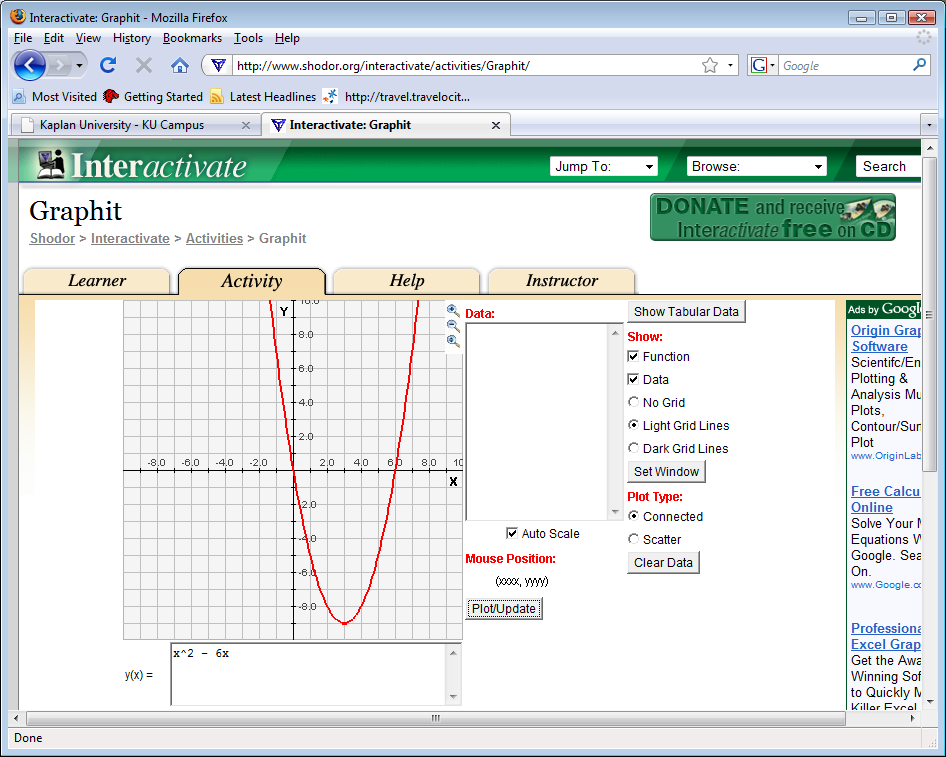 